Project Partner Search Form 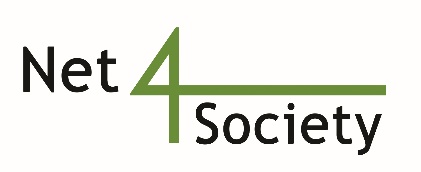  I offer my expertise to participate as a Partner in a Horizon Europe Project  I am planning to coordinate a project and I am looking for Project Partners TOPICS OF INTERESTVR / AR and immersive technologiesCulture and heritageVisitor economy / tourismCreative industriesPARTNER INFORMATIONPlease insert your information hereDescription of the Legal Entity Higher Education		 Research Institution				 Public Administration Industry /SME		 NGO						 Other: Please specifyDescription of the (Research) TeamEmmanuelle Spriet, City Emulator Co-FounderGraduated with a technical diploma in International Commerce and set. Up E-Voyages Ltd, a leading inbound tour operator in 2006. E-Voyages adopted the UN Global Compact’s Sustainable Development Goals as part of its CSR policy over 5 years ago. Recently appointed to the SME Council at the CBI, Emmanuelle also served as a board member of UK Inbound for 4 years as part of her lobbying and advocacy work. Arthur Gourlot, City Emulator Co-FounderA financial expert in pivoting activity and economic, social and solidarity projects. He is president of Fiscafrance, a state association with French Treasury support. The goal of this association is ethical and sustainable tax optimisation. Arthur is an entrepreneur with experience in tv & movie production working with Francis Côté, Regis Latouche, Vincent Hachet and a number of private equity funds.Brian Bishop, Data Performance Consultancy (DPC)Currently sits on the UKRI panel of experts for smart cities and has significant experience developing applications in this area. DPC have a strong technical team with game development experience and have been awarded Innovate UK funding for projects around smart cities and data security. Romaric Manovelli, CEO Digital Immersion (DI)With a background in innovation and content production in the real estate sector, Romaric has led DI since 2018. DI is a Paris based studio specialising in content production and application development with ten years experience in the creation of interactive, digital, and immersive products and tools. DI have recently created BeMe, a 360˚ Live Streaming tour application. This project, in partnership with Nokia, was the winner of the European 5G Innov Lab call for tenders sponsored by BPI. DI already has the Eiffel Tower as a client, having created a VR experience of Gustave Eiffel’s office using photogrammetry. Francis Côté, OvereasyA French TV producer with 15 years’ experience on shows such as Koh-Lanta, Peking Express and Fort Boyard. Francis has worked with many major networks in France including TF1, FRTV, M6 and C+. With the storytelling experience Francis brings, we have a unique value proposition combining the power of stories with immersive technology.Tim Meehan, City Emulator Project ManagerAn innovation consultant with a background in design and recent experience in funding and commercialising early-stage technology. Tim has a degree in Design from Nottingham Trent University and a broad range of industry experience up to C-Level. He has been a panel member on several funding bodies including NIHR and SBRI.Vladimir Lecsei, City Emulator DeveloperAn experienced full stack and blockchain developer with a military background and broad experience in app development.Anne-Claire Mansion, Legal and IP SpecialistWith a Masters Degree in public tax and tax law, Anne-Claire has recent professional experience with blockchain and ethical tax exemption for innovation funding.The City Emulator consortium is multinational with a strong presence in the UK and France. It combines Arthur’s film and finance background with Francis’s experience in content creation, script writing and visual media production. The Digital Immersion team led by Romaric have recent experience with VR in the culture and heritage sector through their work on the BeMe project with Nokia. Brian’s DPC team brings extensive and valuable knowledge of smart city infrastructure and security of data that will underpin the content hosting platform. The core City Emulator team led by Emmanuelle has the developer, project management and IP knowledge to ensure the project delivers its objectives. Emmanuelle’s 15 years with E-Voyages in the tourism sector brings an extensive network of contacts in the visitor economy. The shared vision of the City Emulator consortium is to democratise access to important culture and heritage through a secure aggregating platform.We recognise there are gaps that we need to fill as we go to the next stage of development. We also and want to engage with partners in Berlin and New York. This is why the opportunity to be part of the Global Innovation Collaborative Creative cites Challenge is so important for us. The strength of the consortium is in the unique combination of skills and experience. DI have a client list including Remy Martin, Paris 2024, Audi, Coca Cola, Google, and NASA. DPC have strong links with UK innovation centres such as Hartree, local and national government (BEIS, DiT) and are involved in several international projects providing smart city technology in countries like India and Malaysia. DPC and Brian Bishop were nominated for awards at the social value summit awards in 2016 and 2017. E-Voyages and City Emulator are part of Oxford Innovation and London & Partners growth accelerator programmes.Expertise of the Team LeaderTim Meehan, Project Manager City EmulatorIn addition to the above information, Tim has been an expert evaluator on EIC Fast Track to Innovation programme for 3 years.See abovePotential role in the project Research 					 Training Dissemination				 Other: Please specifyAlready experience as a 	Coordinator		 YES		 NO				Partner			 YES		 NO				Expert Evaluator	 YES		 NOCONTACT DETAILSDate: Please send this form back to: contact@net4society.euContact Person: Tim MeehanOrganization: The City Emulator ConsortiumCity: Country: UKPhone: Email: tim.meehan@horizonscitech.co.ukOrganization Website: Contact Person Webpage: 